ПРАВИТЕЛЬСТВО ПЕРМСКОГО КРАЯПОСТАНОВЛЕНИЕот 1 февраля 2016 г. N 40-пОБ УТВЕРЖДЕНИИ ПОРЯДКА РАССМОТРЕНИЯ ДОКУМЕНТОВ,ОБОСНОВЫВАЮЩИХ СООТВЕТСТВИЕ ОБЪЕКТА СОЦИАЛЬНО-КУЛЬТУРНОГОИЛИ КОММУНАЛЬНО-БЫТОВОГО НАЗНАЧЕНИЯ, МАСШТАБНОГОИНВЕСТИЦИОННОГО ПРОЕКТА КРИТЕРИЯМ, УСТАНОВЛЕННЫМ ЗАКОНОМПЕРМСКОГО КРАЯ ОТ 9 ИЮЛЯ 2015 Г. N 503-ПК "ОБ УСТАНОВЛЕНИИКРИТЕРИЕВ, КОТОРЫМ ДОЛЖНЫ СООТВЕТСТВОВАТЬ ОБЪЕКТЫСОЦИАЛЬНО-КУЛЬТУРНОГО И КОММУНАЛЬНО-БЫТОВОГО НАЗНАЧЕНИЯ,МАСШТАБНЫЕ ИНВЕСТИЦИОННЫЕ ПРОЕКТЫ, ДЛЯ РАЗМЕЩЕНИЯ(РЕАЛИЗАЦИИ) КОТОРЫХ ЗЕМЕЛЬНЫЕ УЧАСТКИ ПРЕДОСТАВЛЯЮТСЯВ АРЕНДУ БЕЗ ПРОВЕДЕНИЯ ТОРГОВ"В соответствии со статьей 2 Закона Пермского края от 9 июля 2015 г. N 503-ПК "Об установлении критериев, которым должны соответствовать объекты социально-культурного и коммунально-бытового назначения, масштабные инвестиционные проекты, для размещения (реализации) которых земельные участки предоставляются в аренду без проведения торгов" Правительство Пермского края постановляет:1. Утвердить прилагаемый Порядок рассмотрения документов, обосновывающих соответствие объекта социально-культурного или коммунально-бытового назначения, масштабного инвестиционного проекта критериям, установленным Законом Пермского края от 9 июля 2015 г. N 503-ПК "Об установлении критериев, которым должны соответствовать объекты социально-культурного и коммунально-бытового назначения, масштабные инвестиционные проекты, для размещения (реализации) которых земельные участки предоставляются в аренду без проведения торгов" (далее - Порядок).(в ред. Постановления Правительства Пермского края от 15.07.2016 N 476-п)2. Определить:2.1. Министерство по управлению имуществом и градостроительной деятельности Пермского края уполномоченным органом на организацию процедуры рассмотрения документов в соответствии с Порядком при поступлении к губернатору Пермского края обращения юридического лица, заинтересованного в предоставлении земельного участка в аренду без торгов для размещения объекта социально-культурного или коммунально-бытового назначения, реализации масштабного инвестиционного проекта на территории Пермского края (далее соответственно - объекты, проекты), соответствующих критериям, установленным Законом Пермского края от 9 июля 2015 г. N 503-ПК "Об установлении критериев, которым должны соответствовать объекты социально-культурного и коммунально-бытового назначения, масштабные инвестиционные проекты, для размещения (реализации) которых земельные участки предоставляются в аренду без проведения торгов" (далее - Закон Пермского края), о принятии распоряжения в соответствии с подпунктом 3 пункта 2 статьи 39.6 Земельного кодекса Российской Федерации (далее - обращение юридического лица);(в ред. Постановлений Правительства Пермского края от 15.07.2016 N 476-п, от 29.08.2019 N 596-п)2.2. Министерство экономического развития и инвестиций Пермского края уполномоченным органом на ведение реестра обращений юридических лиц и результатах их рассмотрения.(в ред. Постановлений Правительства Пермского края от 15.07.2016 N 476-п, от 29.03.2017 N 148-п)3. Установить, что при рассмотрении документов в соответствии с Порядком дают заключения о соответствии (несоответствии) объектов, проектов критериям, установленным Законом Пермского края, в рамках установленной компетенции следующие исполнительные органы государственной власти Пермского края:3.1. Министерство культуры Пермского края при размещении объектов культуры;(п. 3.1 в ред. Постановления Правительства Пермского края от 15.07.2016 N 476-п)3.2. Министерство здравоохранения Пермского края при размещении объектов здравоохранения;3.3. Министерство физической культуры и спорта Пермского края при размещении объектов физической культуры и спорта;(в ред. Постановления Правительства Пермского края от 07.02.2019 N 58-п)3.4. Министерство образования и науки Пермского края при размещении объектов образования;3.5. Министерство социального развития Пермского края при размещении объектов социальной инфраструктуры;3.6. Министерство строительства Пермского края:(в ред. Постановлений Правительства Пермского края от 27.03.2018 N 158-п, от 29.08.2019 N 596-п)3.6.1. при размещении объектов коммунально-бытового назначения, за исключением объектов коммунальной инфраструктуры, обращения с отходами;(в ред. Постановления Правительства Пермского края от 27.03.2018 N 158-п)3.6.2. при реализации масштабных инвестиционных проектов, определяющих строительство индивидуальных жилых домов, многоквартирных домов, передаваемых в собственность или социальный найм гражданам, лишившимся жилого помещения в результате чрезвычайных ситуаций;(п. 3.6.2 в ред. Постановления Правительства Пермского края от 19.10.2018 N 607-п)3.7. Министерство экономического развития и инвестиций Пермского края при реализации инвестиционных проектов:(в ред. Постановления Правительства Пермского края от 29.03.2017 N 148-п)3.7.1. включенных в реестр инвестиционных проектов Пермского края в порядке, установленном Правительством Пермского края, и имеющих соответствующий статус, присвоенный в порядке, установленном Правительством Пермского края;3.7.2. утратил силу. - Постановление Правительства Пермского края от 15.07.2016 N 476-п;3.8. Министерство жилищно-коммунального хозяйства и благоустройства Пермского края при размещении объектов коммунальной инфраструктуры, обращения с отходами.(п. 3.8 введен Постановлением Правительства Пермского края от 27.03.2018 N 158-п; в ред. Постановления Правительства Пермского края от 07.02.2019 N 58-п)3.9. Министерство территориального развития Пермского края при реализации инвестиционных проектов, реализуемых резидентами территорий опережающего социально-экономического развития, создаваемых на территориях монопрофильных муниципальных образований Пермского края (моногородов), в соответствии с соглашениями об осуществлении деятельности на территории опережающего социально-экономического развития, заключенными в порядке, установленном Правительством Пермского края.(п. 3.9 введен Постановлением Правительства Пермского края от 13.06.2019 N 401-п)4. При рассмотрении документов в соответствии с Порядком заключения о возможности (невозможности) использования (оборотоспособности) испрашиваемого земельного участка для размещения объектов, реализации проектов дают в рамках установленной компетенции следующие исполнительные органы государственной власти Пермского края:(в ред. Постановления Правительства Пермского края от 15.07.2016 N 476-п)Министерство строительства Пермского края;(в ред. Постановлений Правительства Пермского края от 27.03.2018 N 158-п, от 29.08.2019 N 596-п)Министерство природных ресурсов, лесного хозяйства и экологии Пермского края;Министерство сельского хозяйства и продовольствия Пермского края;Министерство транспорта Пермского края;Государственная инспекция по охране объектов культурного наследия Пермского края;(в ред. Постановления Правительства Пермского края от 27.03.2018 N 158-п)Министерство жилищно-коммунального хозяйства и благоустройства Пермского края.(в ред. Постановления Правительства Пермского края от 07.02.2019 N 58-п)4(1). Рекомендовать органам местного самоуправления муниципальных образований Пермского края и поручить исполнительному органу государственной власти Пермского края, уполномоченным на распоряжение земельными участками, включать в договоры аренды земельных участков, заключаемых без проведения торгов в порядке, установленном Земельным кодексом Российской Федерации, следующие положения: цель использования земельного участка с указанием сведений об объектах или проектах, для размещения (реализации) которых предоставляется земельный участок, срок строительства, отдельные этапы строительства объекта и их сроки или срок реализации проекта на основании сведений, указанных в документах, подтверждающих соответствие критериям, установленным Законом Пермского края, ходатайстве, предусмотренном Порядком.(п. 4(1) введен Постановлением Правительства Пермского края от 07.02.2019 N 58-п)5. Настоящее Постановление вступает в силу через 10 дней после дня его официального опубликования.6. Контроль за исполнением постановления возложить на заместителя председателя Правительства Пермского края (по вопросам инфраструктуры).(в ред. Постановлений Правительства Пермского края от 06.03.2020 N 94-п, от 30.06.2021 N 436-п)ПредседательПравительства Пермского краяГ.П.ТУШНОЛОБОВУТВЕРЖДЕНПостановлениемПравительстваПермского краяот 01.02.2016 N 40-пПОРЯДОКРАССМОТРЕНИЯ ДОКУМЕНТОВ, ОБОСНОВЫВАЮЩИХ СООТВЕТСТВИЕ ОБЪЕКТАСОЦИАЛЬНО-КУЛЬТУРНОГО ИЛИ КОММУНАЛЬНО-БЫТОВОГО НАЗНАЧЕНИЯ,МАСШТАБНОГО ИНВЕСТИЦИОННОГО ПРОЕКТА КРИТЕРИЯМ, УСТАНОВЛЕННЫМЗАКОНОМ ПЕРМСКОГО КРАЯ ОТ 9 ИЮЛЯ 2015 Г. N 503-ПК"ОБ УСТАНОВЛЕНИИ КРИТЕРИЕВ, КОТОРЫМ ДОЛЖНЫ СООТВЕТСТВОВАТЬОБЪЕКТЫ СОЦИАЛЬНО-КУЛЬТУРНОГО И КОММУНАЛЬНО-БЫТОВОГОНАЗНАЧЕНИЯ, МАСШТАБНЫЕ ИНВЕСТИЦИОННЫЕ ПРОЕКТЫ,ДЛЯ РАЗМЕЩЕНИЯ (РЕАЛИЗАЦИИ) КОТОРЫХ ЗЕМЕЛЬНЫЕ УЧАСТКИПРЕДОСТАВЛЯЮТСЯ В АРЕНДУ БЕЗ ПРОВЕДЕНИЯ ТОРГОВ"I. Общие положения1.1. Настоящий Порядок определяет процедуру рассмотрения документов, обосновывающих соответствие объекта социально-культурного или коммунально-бытового назначения, масштабного инвестиционного проекта критериям, установленным Законом Пермского края от 9 июля 2015 г. N 503-ПК "Об установлении критериев, которым должны соответствовать объекты социально-культурного и коммунально-бытового назначения, масштабные инвестиционные проекты, для размещения (реализации) которых земельные участки предоставляются в аренду без проведения торгов" (далее - Закон Пермского края), для размещения (реализации) которых юридическим лицам по их обращениям предоставляются в аренду без торгов земельные участки, находящиеся в государственной или муниципальной собственности, а также процедуру подготовки проекта распоряжения губернатора Пермского края в соответствии с подпунктом 3 пункта 2 статьи 39.6 Земельного кодекса Российской Федерации.(в ред. Постановления Правительства Пермского края от 15.07.2016 N 476-п)1.2. В настоящем Порядке используются следующие понятия:объекты - объекты социально-культурного или коммунально-бытового назначения, в том числе объекты образования, здравоохранения, социальной инфраструктуры, культуры, физической культуры и спорта, коммунальной инфраструктуры, объекты обращения с отходами, критерии которых установлены Законом Пермского края;проекты - масштабные инвестиционные проекты, критерии которых установлены Законом Пермского края;ходатайство - обращение к губернатору Пермского края юридического лица, заинтересованного в предоставлении земельного участка в аренду без торгов для размещения объекта или реализации проекта, о принятии распоряжения в соответствии с подпунктом 3 пункта 2 статьи 39.6 Земельного кодекса Российской Федерации;(в ред. Постановления Правительства Пермского края от 15.07.2016 N 476-п)реестр - реестр обращений юридических лиц к губернатору Пермского края, заинтересованных в предоставлении земельных участков в аренду без торгов для размещения объекта или реализации проекта, о принятии распоряжения в соответствии с подпунктом 3 пункта 2 статьи 39.6 Земельного кодекса Российской Федерации и о результатах их рассмотрения;(в ред. Постановления Правительства Пермского края от 15.07.2016 N 476-п)уполномоченный орган - исполнительный орган государственной власти Пермского края, уполномоченный на организацию процедуры рассмотрения документов при поступлении ходатайств в соответствии с настоящим Порядком;уполномоченный на ведение Реестра орган - исполнительный орган государственной власти Пермского края, уполномоченный на ведение Реестра;профильные органы - исполнительные органы государственной власти Пермского края, уполномоченные в рамках установленной компетенции давать заключения о соответствии (несоответствии) объектов, проектов критериям, установленным Законом Пермского края;отраслевые органы - исполнительные органы государственной власти Пермского края, уполномоченные в рамках установленной компетенции давать заключения о возможности (невозможности) использования (оборотоспособности) испрашиваемого земельного участка для размещения объектов, реализации проектов.(в ред. Постановления Правительства Пермского края от 15.07.2016 N 476-п)1.3. Юридические лица, заинтересованные в предоставлении испрашиваемого земельного участка в аренду без торгов для размещения объекта или реализации проекта, должны отвечать следующим требованиям:не находиться в процессе реорганизации, ликвидации или в процедуре, применяемой в деле о банкротстве;не иметь просроченной задолженности по налогам, сборам, пеням, штрафам за нарушение законодательства Российской Федерации о налогах и сборах;не иметь просроченной задолженности по арендной плате за земельные участки, находящиеся в государственной или муниципальной собственности;не иметь просроченной задолженности по заработной плате по данным Федеральной службы государственной статистики (Росстат);деятельность не приостановлена в порядке, предусмотренном Кодексом Российской Федерации об административных правонарушениях.(п. 1.3 в ред. Постановления Правительства Пермского края от 15.07.2016 N 476-п)II. Представление ходатайства юридическим лицом2.1. Юридическое лицо, заинтересованное в предоставлении земельного участка в аренду без торгов для размещения объекта или реализации проекта, подает на имя губернатора Пермского края ходатайство согласно приложению 1 к настоящему Порядку.(в ред. Постановления Правительства Пермского края от 15.07.2016 N 476-п)2.2. К ходатайству прилагаются следующие документы:2.2.1. содержащие сведения о юридическом лице:2.2.1.1. выписка из Единого государственного реестра юридических лиц, выданная не позднее чем за 30 календарных дней до дня подачи ходатайства;2.2.1.2. документ, подтверждающий полномочия представителя юридического лица, в случае если ходатайство и (или) прилагаемые к нему документы подписаны (заверены) лицом, не имеющим право действовать от имени юридического лица без доверенности;2.2.1.3. заверенный перевод на русский язык документов о государственной регистрации юридического лица в соответствии с законодательством иностранного государства в случае, если заявителем является иностранное юридическое лицо;2.2.1.4. справка налогового органа об отсутствии у юридического лица просроченной задолженности по налогам, сборам, пеням и штрафам за нарушение законодательства Российской Федерации о налогах и сборах, выданная не позднее чем за 30 календарных дней до дня подачи ходатайства.В случае наличия просроченной задолженности дополнительно представляются заверенные юридическим лицом копии платежных документов, подтверждающих ее оплату, и (или) соглашения о реструктуризации задолженности;2.2.1.5. справка об отсутствии задолженности по арендной плате за земельные участки, находящиеся в государственной собственности Пермского края или муниципальной собственности, а также государственная собственность на которые не разграничена, выданная уполномоченным исполнительным органом государственной власти Пермского края или органами местного самоуправления муниципальных образований Пермского края, на территории которых находится испрашиваемый земельный участок, не ранее чем за 30 календарных дней до дня подачи ходатайства;(в ред. Постановления Правительства Пермского края от 27.03.2018 N 158-п)2.2.2. содержащие сведения о соответствии объектов критериям, указанным в пункте 1 статьи 1 Закона Пермского края:выдержка из государственной программы Российской Федерации, либо государственной программы Пермского края, либо муниципальной программы и (или) программы комплексного развития систем коммунальной инфраструктуры, транспортной инфраструктуры, социальной инфраструктуры муниципальных образований Пермского края, подтверждающая включение объекта в одну из указанных программ, с указанием реквизитов правового акта, которым утверждена соответствующая программа;2.2.3. содержащие сведения о соответствии проектов критериям, указанным в пункте 2 статьи 1 Закона Пермского края:2.2.3.1. для инвестиционных проектов, определяющих строительство индивидуальных жилых домов, многоквартирных домов, передаваемых в собственность или социальный найм гражданам, лишившимся жилого помещения в результате чрезвычайных ситуаций:а) выписка из решения соответствующей комиссии по предупреждению и ликвидации чрезвычайных ситуаций и обеспечению пожарной безопасности, созданной в соответствии с Постановлением Правительства Российской Федерации от 30 декабря 2003 г. N 794 "О единой государственной системе предупреждения и ликвидации чрезвычайных ситуаций", содержащая сведения о произошедшей на соответствующей территории чрезвычайной ситуации, или копия такого решения;б) выписка из списка граждан, лишившихся жилья в результате чрезвычайной ситуации, утвержденного уполномоченным исполнительным органом государственной власти Пермского края или органом местного самоуправления муниципального образования Пермского края по согласованию с соответствующей комиссией по предупреждению и ликвидации чрезвычайных ситуаций и обеспечению пожарной безопасности, или копия такого списка;2.2.3.2. утратил силу. - Постановление Правительства Пермского края от 19.10.2018 N 607-п;2.2.3.3. для инвестиционных проектов, включенных в реестр инвестиционных проектов Пермского края в порядке, установленном Правительством Пермского края, а также имеющих соответствующий статус, присвоенный в порядке, установленном Правительством Пермского края:(в ред. Постановления Правительства Пермского края от 07.02.2019 N 58-п)2.2.3.3.1. копия выписки из протокола заседания Совета по предпринимательству и улучшению инвестиционного климата в Пермском крае о присвоении инвестиционному проекту статуса "приоритетный инвестиционный проект" для предоставления мер государственной поддержки;(п. 2.2.3.3.1 в ред. Постановления Правительства Пермского края от 29.08.2019 N 596-п)2.2.3.3.2. паспорт инвестиционного проекта с приложением информации о земельном участке, на котором предполагается реализация инвестиционного проекта;(п. 2.2.3.3.2 введен Постановлением Правительства Пермского края от 07.02.2019 N 58-п)2.2.3.3.3. копия инвестиционного соглашения о реализации приоритетного инвестиционного проекта;(п. 2.2.3.3.3 введен Постановлением Правительства Пермского края от 07.02.2019 N 58-п)2.2.3.3.4. копия "дорожной карты" инвестиционного проекта, содержащая основные параметры использования земельного участка;(п. 2.2.3.3.4 введен Постановлением Правительства Пермского края от 07.02.2019 N 58-п)2.2.3.4. утратил силу. - Постановление Правительства Пермского края от 15.07.2016 N 476-п;2.2.3.5. для инвестиционных проектов, реализуемых резидентами территорий опережающего социально-экономического развития, создаваемых на территориях монопрофильных муниципальных образований Пермского края (моногородов), в соответствии с соглашениями об осуществлении деятельности на территории опережающего социально-экономического развития, заключенными в порядке, установленном Правительством Пермского края (далее соответственно - инвестиционные проекты, реализуемые резидентами территорий опережающего социально-экономического развития, территории опережающего социально-экономического развития, соглашения об осуществлении деятельности на территории опережающего социально-экономического развития), - копию заявки на заключение соглашения об осуществлении деятельности на территории опережающего социально-экономического развития (в случае если юридическое лицо, имеющее на момент подачи ходатайства статус резидента территории опережающего социально-экономического развития, заинтересовано в предоставлении земельного участка в аренду без проведения торгов в соответствии с подпунктом 3 пункта 2 статьи 39.6 Земельного кодекса Российской Федерации в целях расширения деятельности на территории опережающего социально-экономического развития в рамках инвестиционного проекта, реализуемого резидентом территории опережающего социально-экономического развития, - копию заявки на заключение дополнительного соглашения к соглашению об осуществлении деятельности на территории опережающего социально-экономического развития в отношении испрашиваемого земельного участка) с отметкой о принятии данной заявки Министерством территориального развития Пермского края;(п. 2.2.3.5 в ред. Постановления Правительства Пермского края от 30.06.2021 N 436-п)2.2.4. содержащие сведения об испрашиваемом земельном участке:2.2.4.1. выписка из Единого государственного реестра недвижимости об основных характеристиках и зарегистрированных правах на объекты недвижимости, выданная не ранее чем за 30 календарных дней до даты направления ходатайства, в случае если испрашиваемый земельный участок образован;(п. 2.2.4.1 в ред. Постановления Правительства Пермского края от 19.04.2017 N 246-п)2.2.4.2. схема расположения земельного участка или земельных участков на кадастровом плане территории, подготовленная в соответствии со статьей 11.10 Земельного кодекса Российской Федерации, в случае если испрашиваемый земельный участок предстоит образовать и отсутствует проект межевания территории, в границах которой предстоит образовать такой земельный участок;2.2.4.3. утратил силу. - Постановление Правительства Пермского края от 19.04.2017 N 246-п.2.3. Ходатайство и прилагаемые к нему документы (копии документов), представленные юридическим лицом согласно пунктам 2.2-2.2.4.2 настоящего Порядка, должны быть:(в ред. Постановления Правительства Пермского края от 19.04.2017 N 246-п)2.3.1. заверены подписью руководителя юридического лица или его уполномоченного представителя, а также скреплены печатью юридического лица (при наличии).Указанные требования не распространяются на нотариально заверенные копии документов или оригиналы документов, выданные юридическому лицу третьими лицами и подписанные уполномоченными представителями таких лиц;2.3.2. составлены на русском языке;2.3.3. выполнены с использованием технических средств, аккуратно, без подчисток, исправлений, помарок, неустановленных сокращений и формулировок, допускающих двоякое толкование.2.4. В случае если юридическое лицо не представило по собственной инициативе документы, указанные в пункте 2.2.1.1, абзаце первом пункта 2.2.1.4, пунктах 2.2.1.5, 2.2.2, 2.2.3, 2.2.4.1 настоящего Порядка, уполномоченный орган посредством межведомственного запроса, в том числе в электронной форме с использованием единой системы межведомственного электронного взаимодействия и подключаемых к ней региональных систем межведомственного электронного взаимодействия, запрашивает и получает от Федеральной налоговой службы Российской Федерации, Управления Федеральной службы государственной регистрации, кадастра и картографии по Пермскому краю, уполномоченных исполнительных органов государственной власти Пермского края, органов местного самоуправления муниципальных образований Пермского края необходимую информацию.(в ред. Постановления Правительства Пермского края от 19.04.2017 N 246-п)При этом юридическое лицо в ходатайстве указывает реквизиты документов, определенных в пунктах 2.2.2, 2.2.3 настоящего Порядка.2.5. Юридическое лицо вправе отозвать ходатайство в любое время до подписания губернатором Пермского края распоряжения в соответствии с подпунктом 3 пункта 2 статьи 39.6 Земельного кодекса Российской Федерации, направив на имя губернатора Пермского края письмо об отзыве ходатайства.(п. 2.5 введен Постановлением Правительства Пермского края от 07.02.2019 N 58-п)III. Рассмотрение ходатайства юридического лица3.1. Поступившее на имя губернатора Пермского края ходатайство и прилагаемые к нему документы подлежат регистрации департаментом документационного обеспечения аппарата Правительства Пермского края в соответствии с Инструкцией по делопроизводству в администрации губернатора Пермского края, аппарате Правительства Пермского края, исполнительных органах государственной власти Пермского края, утвержденной распоряжением губернатора Пермского края от 16 марта 2009 г. N 19-р.(в ред. Постановления Правительства Пермского края от 15.07.2016 N 476-п)Регистрация поступившего на имя губернатора Пермского края ходатайства с прилагаемыми документами осуществляется в день их поступления.3.2. Ходатайство и прилагаемые к нему документы (копии документов) в день их регистрации направляются:в уполномоченный на ведение Реестра орган для внесения соответствующих сведений в Реестр;в уполномоченный орган для организации процедуры рассмотрения документов в соответствии с настоящим Порядком.3.3. Уполномоченный на ведение Реестра орган в срок не позднее 5 рабочих дней со дня поступления ходатайства и прилагаемых к нему документов осуществляет внесение соответствующих сведений в Реестр по форме согласно приложению 2 к настоящему Порядку.3.4. Уполномоченный орган в срок не позднее 10 рабочих дней со дня получения ходатайства и прилагаемых к нему документов:(в ред. Постановления Правительства Пермского края от 27.03.2018 N 158-п)3.4.1. возвращает ходатайство юридическому лицу без рассмотрения с указанием причин возврата в случае:несоответствия ходатайства форме, установленной приложением 1 к настоящему Порядку;несоблюдения требований к оформлению ходатайства и прилагаемых к нему документов, установленных пунктом 2.3 настоящего Порядка;несоответствия документов по составу и содержанию требованиям, предусмотренным разделом II настоящего Порядка (за исключением документов, которые уполномоченный орган запрашивает в порядке межведомственного взаимодействия в соответствии с пунктом 2.4 настоящего Порядка);несоответствия юридического лица требованиям, установленным пунктом 1.3 настоящего Порядка.Юридическое лицо после устранения выявленных недостатков вправе повторно направить в адрес губернатора Пермского края доработанные документы в порядке, предусмотренном для первоначального представления ходатайства.В случае если при представлении доработанных документов истек срок действия документов, представленных при первоначальной подаче ходатайства и прилагаемых к нему документов, юридическое лицо вместе с доработанными документами вправе представить действующие документы;3.4.2. при отсутствии оснований для возврата ходатайства направляет ходатайство и документы:в соответствующий профильный орган для подготовки заключения о соответствии (несоответствии) объектов, проектов критериям, установленным в абзацах втором и третьем пункта 1, пункте 2 статьи 1 Закона Пермского края;в орган местного самоуправления муниципального образования Пермского края, в котором принята соответствующая муниципальная программа и (или) программа комплексного развития систем коммунальной инфраструктуры, транспортной инфраструктуры, социальной инфраструктуры муниципальных образований Пермского края (далее - муниципальная программа), для подготовки заключений о соответствии (несоответствии) объектов критериям, установленным абзацем четвертым пункта 1 статьи 1 Закона Пермского края;в соответствующие отраслевые органы, а также в органы местного самоуправления муниципальных образований Пермского края, на территории которых находится испрашиваемый земельный участок, в том числе уполномоченные на распоряжение испрашиваемым земельным участком, для подготовки заключений о возможности (невозможности) использования (оборотоспособности) испрашиваемого земельного участка для размещения объектов, реализации проектов.(в ред. Постановления Правительства Пермского края от 15.07.2016 N 476-п)3.5. При возврате ходатайства юридическому лицу по основаниям, указанным в пункте 3.4.1 настоящего Порядка, уполномоченный орган в срок не позднее 3 рабочих дней после дня возврата ходатайства направляет уполномоченному на ведение Реестра органу уведомление о возврате ходатайства для внесения соответствующих сведений в Реестр.(в ред. Постановления Правительства Пермского края от 27.03.2018 N 158-п)Уполномоченный на ведение Реестра орган вносит соответствующие изменения в Реестр в течение 5 рабочих дней со дня поступления вышеуказанного уведомления.3.6. Соответствующий профильный орган или орган местного самоуправления муниципального образования Пермского края рассматривает ходатайство и документы, направленные в соответствии с пунктом 3.4.2 настоящего Порядка, по результатам рассмотрения готовит заключение о соответствии (несоответствии) объекта, проекта критериям, установленным Законом Пермского края, и направляет его в уполномоченный орган в срок не позднее 10 рабочих дней после дня поступления документов.(в ред. Постановления Правительства Пермского края от 27.03.2018 N 158-п)В заключении о соответствии (несоответствии) объектов, проектов критериям, установленным Законом Пермского края, указывается краткое текстовое обоснование соответствия (несоответствия) объектов, проектов критериям, установленным Законом Пермского края.В отношении инвестиционных проектов, реализуемых резидентами территорий опережающего социально-экономического развития, Министерство территориального развития Пермского края рассматривает ходатайство и документы, направленные в соответствии с пунктом 3.4.2 настоящего Порядка, по результатам рассмотрения готовит заключение о наличии (отсутствии) заключенного с юридическим лицом соглашения об осуществлении деятельности на территории опережающего социально-экономического развития (в случае если юридическое лицо, имеющее на момент подачи ходатайства статус резидента территории опережающего социально-экономического развития, заинтересовано в предоставлении земельного участка в аренду без проведения торгов в соответствии с подпунктом 3 пункта 2 статьи 39.6 Земельного кодекса Российской Федерации в целях расширения деятельности на территории опережающего социально-экономического развития в рамках инвестиционного проекта, реализуемого резидентом территории опережающего социально-экономического развития, - заключение о наличии (отсутствии) заключенного с юридическим лицом дополнительного соглашения к соглашению об осуществлении деятельности на территории опережающего социально-экономического развития в отношении испрашиваемого земельного участка) и направляет заключение в уполномоченный орган в срок не позднее 40 рабочих дней после дня поступления документов.(в ред. Постановления Правительства Пермского края от 30.06.2021 N 436-п)3.7. Отраслевые органы, соответствующие органы местного самоуправления муниципальных образований Пермского края рассматривают ходатайство и документы, направленные им в соответствии с пунктом 3.4.2 настоящего Порядка, по результатам рассмотрения готовят заключения о возможности (невозможности) использования (оборотоспособности) испрашиваемого земельного участка для размещения объектов, реализации проектов и направляют их в уполномоченный орган в срок не позднее 10 рабочих дней после дня поступления документов. Указанные органы рассматривают ходатайство и документы в пределах своей компетенции с учетом следующего:(в ред. Постановлений Правительства Пермского края от 15.07.2016 N 476-п, от 27.03.2018 N 158-п)3.7.1. Утратил силу. - Постановление Правительства Пермского края от 29.08.2019 N 596-п.3.7.2. Министерство природных ресурсов, лесного хозяйства и экологии Пермского края дает заключение об:отсутствии (наличии) земель лесного фонда на испрашиваемом земельном участке;отсутствии (наличии) в соответствии с федеральными законами ограничений либо запрета на использование испрашиваемого земельного участка для размещения объектов, реализации проектов;(в ред. Постановления Правительства Пермского края от 15.07.2016 N 476-п)3.7.3. Министерство сельского хозяйства и продовольствия Пермского края дает заключение о:соответствии (несоответствии) категории испрашиваемого земельного участка его целевому назначению, в случае если испрашиваемый земельный участок относится к категориям земель сельскохозяйственного назначения;отсутствии (наличии) в соответствии с федеральными законами ограничений либо запрета на использование испрашиваемого земельного участка для размещения объектов, реализации проектов;(в ред. Постановления Правительства Пермского края от 15.07.2016 N 476-п)3.7.4. Министерство транспорта Пермского края дает заключение об отсутствии (наличии) в соответствии с федеральными законами ограничений либо запрета на использование испрашиваемого земельного участка для размещения объектов, реализации проектов;(в ред. Постановления Правительства Пермского края от 15.07.2016 N 476-п)3.7.5. Государственная инспекция по охране объектов культурного наследия Пермского края дает заключение об отсутствии (наличии) в соответствии с федеральными законами ограничений либо запрета на использование испрашиваемого земельного участка для размещения объектов, реализации проектов;(в ред. Постановлений Правительства Пермского края от 15.07.2016 N 476-п, от 27.03.2018 N 158-п)3.7.5.(1). Министерство жилищно-коммунального хозяйства и благоустройства Пермского края дает заключение о:(в ред. Постановления Правительства Пермского края от 07.02.2019 N 58-п)возможности (невозможности) использования (оборотоспособности) испрашиваемого земельного участка для размещения объектов, реализации проектов в соответствии с территориальной схемой обращения с отходами в Пермском крае;(в ред. Постановления Правительства Пермского края от 06.03.2020 N 94-п)отсутствии (наличии) в соответствии с федеральными законами ограничений либо запрета на использование испрашиваемого земельного участка для размещения объектов, реализации проектов;(п. 3.7.5.(1) введен Постановлением Правительства Пермского края от 27.03.2018 N 158-п)3.7.6. соответствующие органы местного самоуправления муниципальных образований Пермского края дают заключения о:соответствии (несоответствии) испрашиваемого целевого назначения земельного участка утвержденным документам территориального планирования муниципального образования Пермского края, документации по планировке территории для размещения объектов местного значения, землеустроительной документации;отсутствии (наличии) в соответствии с федеральными законами ограничений либо запрета на использование испрашиваемого земельного участка для размещения объектов, реализации проектов.(в ред. Постановления Правительства Пермского края от 15.07.2016 N 476-п)В заключениях отраслевых органов, соответствующих органов местного самоуправления муниципальных образований Пермского края о возможности (невозможности) использования (оборотоспособности) испрашиваемого земельного участка для размещения объектов, реализации проектов указывается:(в ред. Постановления Правительства Пермского края от 15.07.2016 N 476-п)краткое текстовое обоснование возможности (невозможности) использования (оборотоспособности) испрашиваемого земельного участка для размещения объектов, реализации проектов;(в ред. Постановления Правительства Пермского края от 15.07.2016 N 476-п)сведения об отсутствии (наличии) в соответствии с федеральными законами ограничений либо запрета на использование испрашиваемого земельного участка для размещения объектов, реализации проектов;(в ред. Постановления Правительства Пермского края от 15.07.2016 N 476-п)ссылки на соответствующие правовые акты Российской Федерации и Пермского края, в соответствии с которыми подготовлено заключение.В случае если испрашиваемый земельный участок предстоит образовать или границы испрашиваемого земельного участка подлежат уточнению, то в заключении указываются также сведения об отсутствии (наличии) ограничений либо запрета на предварительное согласование предоставления земельного участка (далее - предварительное согласование) в соответствии с федеральными законами.3.8. Уполномоченный орган в срок не позднее 20 рабочих дней (в отношении инвестиционных проектов, реализуемых резидентами территорий опережающего социально-экономического развития, - не позднее 40 рабочих дней) со дня получения ходатайства и прилагаемых к нему документов:(в ред. Постановления Правительства Пермского края от 29.08.2019 N 596-п)3.8.1. в соответствии с требованиями, установленными абзацем четвертым пункта 3.7.6 настоящего Порядка, готовит заключение о:соответствии (несоответствии) целевого назначения испрашиваемого земельного участка Схеме территориального планирования Пермского края и документации по планировке территории для размещения объектов регионального значения;возможности (невозможности) использования (оборотоспособности) испрашиваемого земельного участка для размещения объектов, реализации проектов в соответствии с документами территориального планирования муниципального образования Пермского края, на территории которого находится земельный участок, на срок, указанный в ходатайстве, в соответствии с действующим законодательством;отсутствии (наличии) в соответствии с федеральными законами ограничений либо запрета на использование испрашиваемого земельного участка для размещения объектов, реализации проектов;соответствии (несоответствии) заявленного срока аренды нормативному сроку строительства объекта в соответствии со строительными правилами и нормативами с указанием последнего в заключении;(п. 3.8.1 введен Постановлением Правительства Пермского края от 29.08.2019 N 596-п)3.8.2. в пределах своей компетенции проверяет наличие или отсутствие оснований, установленных законодательством Российской Федерации, для отказа в предоставлении земельного участка, находящегося в собственности Пермского края, в аренду без торгов, а в случае если земельный участок предстоит образовать или границы земельного участка подлежат уточнению, проверяет наличие или отсутствие оснований для отказа в предварительном согласовании, установленных законодательством Российской Федерации.(п. 3.8.2 введен Постановлением Правительства Пермского края от 29.08.2019 N 596-п)3.9. При наличии заключений о соответствии объекта, проекта критериям, установленным Законом Пермского края, заключений о возможности использования (оборотоспособности) испрашиваемого земельного участка для размещения объектов, реализации проектов, при отсутствии оснований для отказа в предоставлении земельного участка (предварительном согласовании), установленных законодательством Российской Федерации, уполномоченный орган в срок не позднее 10 рабочих дней со дня получения последнего заключения готовит проект распоряжения губернатора Пермского края в соответствии с подпунктом 3 пункта 2 статьи 39.6 Земельного кодекса Российской Федерации в целях размещения объекта, реализации проекта (далее - распоряжение губернатора Пермского края).(в ред. Постановлений Правительства Пермского края от 15.07.2016 N 476-п, от 27.03.2018 N 158-п, от 29.08.2019 N 596-п)При подготовке проекта распоряжения губернатора Пермского края уполномоченный орган формирует список рассылки о направлении копий распоряжения губернатора Пермского края в обязательном порядке, в который входят:(в ред. Постановления Правительства Пермского края от 15.07.2016 N 476-п)юридическое лицо, подавшее ходатайство (направляется заказным письмом с уведомлением о вручении);уполномоченный орган;уполномоченный на ведение Реестра орган для внесения соответствующих сведений в Реестр. Сведения в Реестр вносятся в срок не позднее 5 рабочих дней со дня получения распоряжения губернатора Пермского края;исполнительный орган государственной власти Пермского края, уполномоченный на распоряжение земельным участком;органы местного самоуправления муниципальных образований Пермского края, на территории которых находится испрашиваемый земельный участок, в том числе уполномоченные на распоряжение земельным участком;орган местного самоуправления того муниципального образования Пермского края, в котором принята соответствующая муниципальная программа, в случае если земельный участок предоставляется для размещения объектов, включенных в муниципальную программу.В отношении инвестиционных проектов, реализуемых резидентами территорий опережающего социально-экономического развития, проект распоряжения губернатора Пермского края представляется на подписание не ранее даты внесения Министерством экономического развития Российской Федерации в реестр резидентов территорий опережающего социально-экономического развития, создаваемых на территориях монопрофильных муниципальных образований Российской Федерации (моногородов) (далее - реестр резидентов), записи о регистрации юридического лица в качестве резидента.(абзац введен Постановлением Правительства Пермского края от 13.06.2019 N 401-п)3.10. Основаниями для отказа юридическому лицу в удовлетворении ходатайства являются:(в ред. Постановления Правительства Пермского края от 15.07.2016 N 476-п)несоответствие объекта, проекта критериям, установленным Законом Пермского края;наличие заключений о невозможности использования (оборотоспособности) испрашиваемого земельного участка для размещения объектов, реализации проектов;(в ред. Постановления Правительства Пермского края от 15.07.2016 N 476-п)наличие оснований для отказа в предоставлении земельного участка (предварительном согласовании), установленных законодательством Российской Федерации;(в ред. Постановления Правительства Пермского края от 15.07.2016 N 476-п)выявление в документах, представленных юридическим лицом, недостоверной информации;утрата объектом, проектом соответствия критериям, установленным Законом Пермского края для размещения объектов социально-культурного и коммунально-бытового назначения или для реализации масштабных инвестиционных проектов;(абзац введен Постановлением Правительства Пермского края от 07.02.2019 N 58-п)отказ Министерства экономического развития Российской Федерации от внесения в реестр резидентов записи о регистрации юридического лица в качестве резидента.(абзац введен Постановлением Правительства Пермского края от 13.06.2019 N 401-п)3.11. При наличии оснований для отказа юридическому лицу в удовлетворении ходатайства уполномоченный орган в срок не позднее 3 рабочих дней со дня получения последнего заключения направляет:(в ред. Постановления Правительства Пермского края от 15.07.2016 N 476-п)заказным письмом с уведомлением о вручении юридическому лицу уведомление об отказе в удовлетворении ходатайства с приложением копий заключения о несоответствии объекта, проекта критериям, установленным Законом Пермского края, заключений о невозможности использования (оборотоспособности) испрашиваемого земельного участка для размещения объектов, реализации проектов с обоснованием отказа;(в ред. Постановления Правительства Пермского края от 15.07.2016 N 476-п)в уполномоченный на ведение Реестра орган копию вышеуказанного уведомления с приложениями для внесения соответствующих сведений в Реестр. Сведения в Реестр вносятся в срок не позднее 5 рабочих дней со дня получения указанных документов.3.12. В проекте распоряжения губернатора Пермского края уполномоченный орган указывает в том числе:сведения о юридическом лице, подавшем ходатайство;решение о признании объекта, проекта соответствующим критериям, установленным Законом Пермского края, в целях предоставления испрашиваемого земельного участка в аренду без проведения торгов;цель использования земельного участка с указанием сведений об объектах или проектах, для размещения (реализации) которых испрашивается земельный участок;срок планируемого использования земельного участка;сведения о земельном участке, испрашиваемом в целях размещения объектов, реализации проектов, с указанием площади и места расположения земельного участка, категории земельного участка, вида разрешенного использования земельного участка, кадастрового номера земельного участка при их наличии;сведения об органе, уполномоченном на предоставление земельного участка в аренду без проведения торгов (предварительное согласование).(п. 3.12 в ред. Постановления Правительства Пермского края от 15.07.2016 N 476-п)3.13. Распоряжение губернатора Пермского края является основанием для заключения в порядке, установленном Земельным кодексом Российской Федерации, договора аренды земельного участка без проведения торгов (предварительного согласования) исполнительным органом государственной власти Пермского края или органом местного самоуправления муниципального образования Пермского края, уполномоченным на распоряжение испрашиваемым земельным участком.Заключение договора аренды земельного участка без проведения торгов (далее - договор аренды) в иных целях, не указанных в распоряжении губернатора Пермского края, не допускается.(п. 3.13 в ред. Постановления Правительства Пермского края от 15.07.2016 N 476-п)3.14. В срок не позднее 7 рабочих дней после подписания распоряжения губернатора Пермского края департамент документационного обеспечения аппарата Правительства Пермского края направляет копию распоряжения губернатора Пермского края в соответствии со списком рассылки, указанным в пункте 3.9 настоящего Порядка.(в ред. Постановления Правительства Пермского края от 15.07.2016 N 476-п)3.15. Исполнительный орган государственной власти Пермского края или орган местного самоуправления муниципального образования Пермского края, уполномоченный на распоряжение земельным участком, в срок не позднее 10 календарных дней после подписания договора аренды направляет копию указанного договора аренды в уполномоченный на ведение Реестра орган для внесения соответствующих сведений в Реестр.Приложение 1к Порядкурассмотрения документов,обосновывающих соответствиеобъекта социально-культурного иликоммунально-бытового назначения,масштабного инвестиционного проектакритериям, установленным ЗакономПермского края от 9 июля 2015 г.N 503-ПК "Об установлении критериев,которым должны соответствоватьобъекты социально-культурногои коммунально-бытового назначения,масштабные инвестиционные проекты,для размещения (реализации) которыхземельные участки предоставляютсяв аренду без проведения торгов"ФОРМА                                             Губернатору Пермского края                                             от ___________________________                                             ______________________________                                                  (полное наименование                                             ______________________________                                               юридического лица, включая                                             ______________________________                                             организационно-правовую форму,                                             ______________________________                                               адрес, контактный телефон)                                ХОДАТАЙСТВО            о принятии губернатором Пермского края распоряжения            в соответствии с подпунктом 3 пункта 2 статьи 39.6          Земельного кодекса Российской Федерации для размещения          объекта социально-культурного или коммунально-бытового        назначения, реализации масштабного инвестиционного проекта                       на территории Пермского краяот ________________________________________________________________________                     (наименование юридического лица),___________________________________________________________________________    (ФИО, должность руководителя юридического лица или уполномоченного                            представителя <1>)__________________________________________________________________________.    (основной вид деятельности по ОКВЭД (указать номер и расшифровать)Адрес места регистрации и места нахождения (индекс, город, район) ___________________________________________________________________________________.телефон ___________, факс _____________, адрес электронной почты _________,серия  и  номер  свидетельства  о  внесении записи в Единый государственныйреестр юридических лиц: __________________________________________________,кем выдано _______________________________________________________________,ОГРН _________________, ИНН _________________, КПП _______________________.Прошу  удовлетворить  ходатайство  о  принятии  губернатором Пермского краяраспоряжения  в соответствии с подпунктом 3 пункта 2 статьи 39.6 Земельногокодекса Российской Федерации для целей размещения (реализации)___________________________________________________________________________                      (наименование проекта (объекта)на земельном участке:___________________________________________________________________________  (кадастровый номер, категория земель, адрес, площадь земельного участка (земельных участков), а также сведения, предусмотренные подпунктами 4, 5,     10 пункта 1 статьи 39.15 Земельного кодекса Российской Федерации                         (указываются при наличии)на срок ___________________________________________________________________  (указывается в соответствии с пунктом 8 статьи 39.8 Земельного кодекса                           Российской Федерации)___________________________________________________________________________                           (иная информация <2>)Общий срок строительства объекта (реализации проекта) _____________________                                                  (указывается наименование                                                     объекта, подлежащего                                                     строительству, или                                                     проекта, подлежащего                                                          реализации)до  _________ года (срок строительства объекта указывается в соответствии сгосударственной   программой  Российской  Федерации,  либо  государственнойпрограммой Пермского края, либо муниципальной программой и (или) программойкомплексного  развития  систем  коммунальной  инфраструктуры,  транспортнойинфраструктуры,   социальной   инфраструктуры   муниципальных   образованийПермского края или масштабным инвестиционным проектом).Этапы строительства объекта (реализации проекта) __________________________(указывается  наименование объекта, подлежащего строительству, или проекта,подлежащего реализации)и сроки их выполнения:1 этап: __________ (наименование) с _________________ по _________________;2 этап: __________ (наименование) с _________________ по _________________;3 этап: __________ (наименование) с _________________ по _________________.(сроки указываются с учетом нормативных сроков строительства).Приложение:___________________________________________________________________________ (указываются документы, прилагаемые к ходатайству, с указанием количества                       страниц по каждому документу)Руководитель юридического лица (уполномоченный представитель)_____________/______________________  (подпись)           (ФИО)ДатаМ.П.    --------------------------------    <1> В случае подписания ходатайства лицом, не имеющим права действоватьот  имени  юридического  лица  без  доверенности,  предъявляется  документ,подтверждающий    его    полномочия    в    соответствии    с   действующимзаконодательством.    <2>  Указываются  реквизиты  документов,  определенных в пунктах 2.2.2,2.2.3  Порядка рассмотрения документов, обосновывающих соответствие объектасоциально-культурного   или  коммунально-бытового  назначения,  масштабногоинвестиционного  проекта  критериям,  установленным  Законом Пермского краяот  9  июля  2015  г.  N 503-ПК "Об установлении  критериев, которым должнысоответствовать   объекты   социально-культурного   и  коммунально-бытовогоназначения,  масштабные инвестиционные проекты, для размещения (реализации)которых  земельные участки предоставляются в аренду без проведения торгов",утвержденного  Постановлением  Правительства  Пермского  края от 1  февраля2016  г.  N  40-п,  в  случае, если  юридическое  лицо не представило их пособственной  инициативе.  Ходатайство  может  содержать  иную информацию поусмотрению юридического лица.Приложение 2к Порядкурассмотрения документов,обосновывающих соответствиеобъекта социально-культурного иликоммунально-бытового назначения,масштабного инвестиционного проектакритериям, установленным ЗакономПермского края от 9 июля 2015 г.N 503-ПК "Об установлении критериев,которым должны соответствоватьобъекты социально-культурногои коммунально-бытового назначения,масштабные инвестиционные проекты,для размещения (реализации) которыхземельные участки предоставляютсяв аренду без проведения торгов"ФОРМАРЕЕСТРобращений юридических лиц к губернатору Пермского края,заинтересованных в предоставлении земельных участковв аренду без торгов для размещения объектовсоциально-культурного или коммунально-бытового назначения,реализации масштабных инвестиционных проектов на территорииПермского края, соответствующих критериям, установленнымЗаконом Пермского края от 9 июля 2015 г. N 503-ПК"Об установлении критериев, которым должны соответствоватьобъекты социально-культурного и коммунально-бытовогоназначения, масштабные инвестиционные проекты,для размещения (реализации) которых земельные участкипредоставляются в аренду без проведения торгов", о принятиираспоряжения в соответствии с подпунктом 3 пункта 2 статьи39.6 Земельного кодекса Российской Федерации и о результатахих рассмотрения--------------------------------<1> Указываются в том числе дата, номер (входящие) сопроводительного письма о направлении доработанных документов, представляемых в соответствии с пунктом 3.4.1 Порядка рассмотрения документов, обосновывающих соответствие объекта социально-культурного или коммунально-бытового назначения, масштабного инвестиционного проекта критериям, установленным Законом Пермского края от 9 июля 2015 г. N 503-ПК "Об установлении критериев, которым должны соответствовать объекты социально-культурного и коммунально-бытового назначения, масштабные инвестиционные проекты, для размещения (реализации) которых земельные участки предоставляются в аренду без проведения торгов" (далее соответственно - Порядок, Закон Пермского края).<2> Указываются кадастровый номер, категория земель, адрес, площадь земельного участка (земельных участков), а также сведения, предусмотренные подпунктами 4, 5, 10 пункта 1 статьи 39.15 Земельного кодекса Российской Федерации (при наличии).<3> Указываются дата, номер и краткое содержание уведомления о возврате ходатайства юридическому лицу, указанного в пункте 3.5 Порядка; уведомления об отказе в удовлетворении ходатайства, заключения о несоответствии объекта, проекта критериям, указанным в Законе Пермского края, заключения о невозможности использования (оборотоспособности) испрашиваемого земельного участка для размещения объектов, реализации проектов, указанных в пункте 3.11 Порядка.<4> Указываются дата, номер и краткое содержание распоряжения губернатора Пермского края в соответствии с подпунктом 3 пункта 2 статьи 39.6 Земельного кодекса Российской Федерации.<5> Указываются дата, номер и краткое содержание договора аренды земельного участка.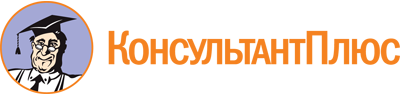 Постановление Правительства Пермского края от 01.02.2016 N 40-п
(ред. от 30.06.2021)
"Об утверждении Порядка рассмотрения документов, обосновывающих соответствие объекта социально-культурного или коммунально-бытового назначения, масштабного инвестиционного проекта критериям, установленным Законом Пермского края от 9 июля 2015 г. N 503-ПК "Об установлении критериев, которым должны соответствовать объекты социально-культурного и коммунально-бытового назначения, масштабные инвестиционные проекты, для размещения (реализации) которых земельные участки предоставляются в аренду без проведения торгов"Документ предоставлен КонсультантПлюс

www.consultant.ru

Дата сохранения: 14.07.2022
 Список изменяющих документов(в ред. Постановлений Правительства Пермского края от 15.07.2016 N 476-п,от 29.03.2017 N 148-п, от 19.04.2017 N 246-п, от 27.03.2018 N 158-п,от 19.10.2018 N 607-п, от 07.02.2019 N 58-п, от 13.06.2019 N 401-п,от 29.08.2019 N 596-п, от 06.03.2020 N 94-п, от 30.06.2021 N 436-п)Список изменяющих документов(в ред. Постановлений Правительства Пермского края от 15.07.2016 N 476-п,от 29.03.2017 N 148-п, от 19.04.2017 N 246-п, от 27.03.2018 N 158-п,от 19.10.2018 N 607-п, от 07.02.2019 N 58-п, от 13.06.2019 N 401-п,от 29.08.2019 N 596-п, от 06.03.2020 N 94-п, от 30.06.2021 N 436-п)Список изменяющих документов(в ред. Постановления Правительства Пермского края от 07.02.2019 N 58-п)Список изменяющих документов(в ред. Постановлений Правительства Пермского края от 15.07.2016 N 476-п,от 27.03.2018 N 158-п)N п/пДата, номер (входящие) обращения юридического лица <1>Наименование юридического лицаЦель использования земельного участкаПланируемый срок использования земельного участкаХарактеристики испрашиваемого земельного участка <2>Возврат ходатайства/отказ в удовлетворении ходатайства <3>Распоряжение губернатора Пермского края в соответствии с подпунктом 3 пункта 2 статьи 39.6 Земельного кодекса Российской Федерации <4>Договор аренды земельного участка <5>Примечание12345678910